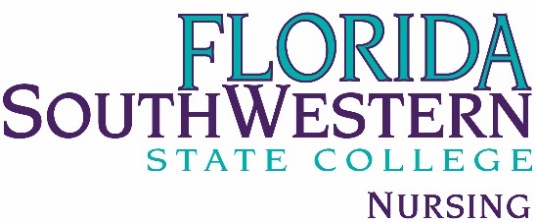 FT FACULTY AND STAFF COUNCIL AGENDAFriday, August 20, 2021				 1:00pm-3:00pm		ZOOM: 851 5387 6912TopicPresenterWelcome BackDr VoelpelMarch to ACEN BeginsDr VoelpelCurriculum UpdatesChair DavisDirector HolbrookCampus Coordinators: Dr Vitale and Prof SweeneyCOVID-19 shots and clinical placementsDr Voelpel Pinning Fall 2021Professor LambertLegislative ChangesDr VitaleSigma Theta TauProfessor JennerLibrary Advisory BoardProfessor GoodwinQuestions and CommentsAll